Cancer Immunology Research Fellowship (CIRF 2021)Breakthrough Cancer Research in conjunction with ‘5 For The Fight’Expression Of Interest (EOI) CIRF 2021. Deadline 13th September 2021, 17:00 GMT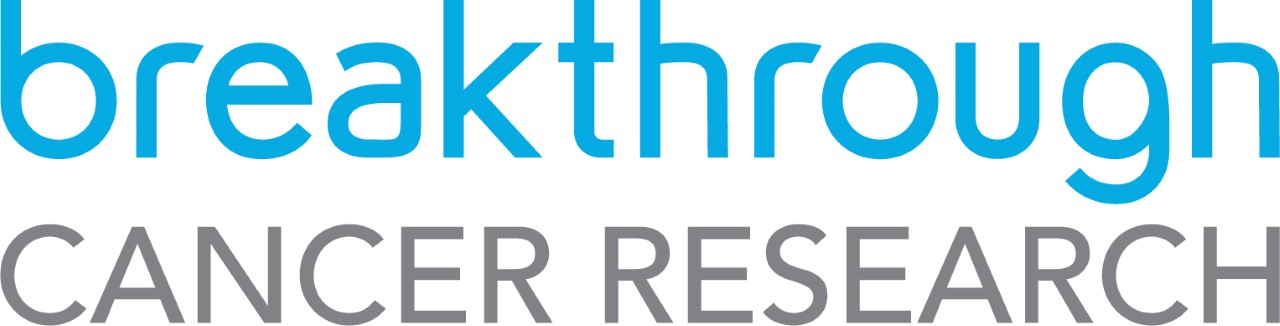 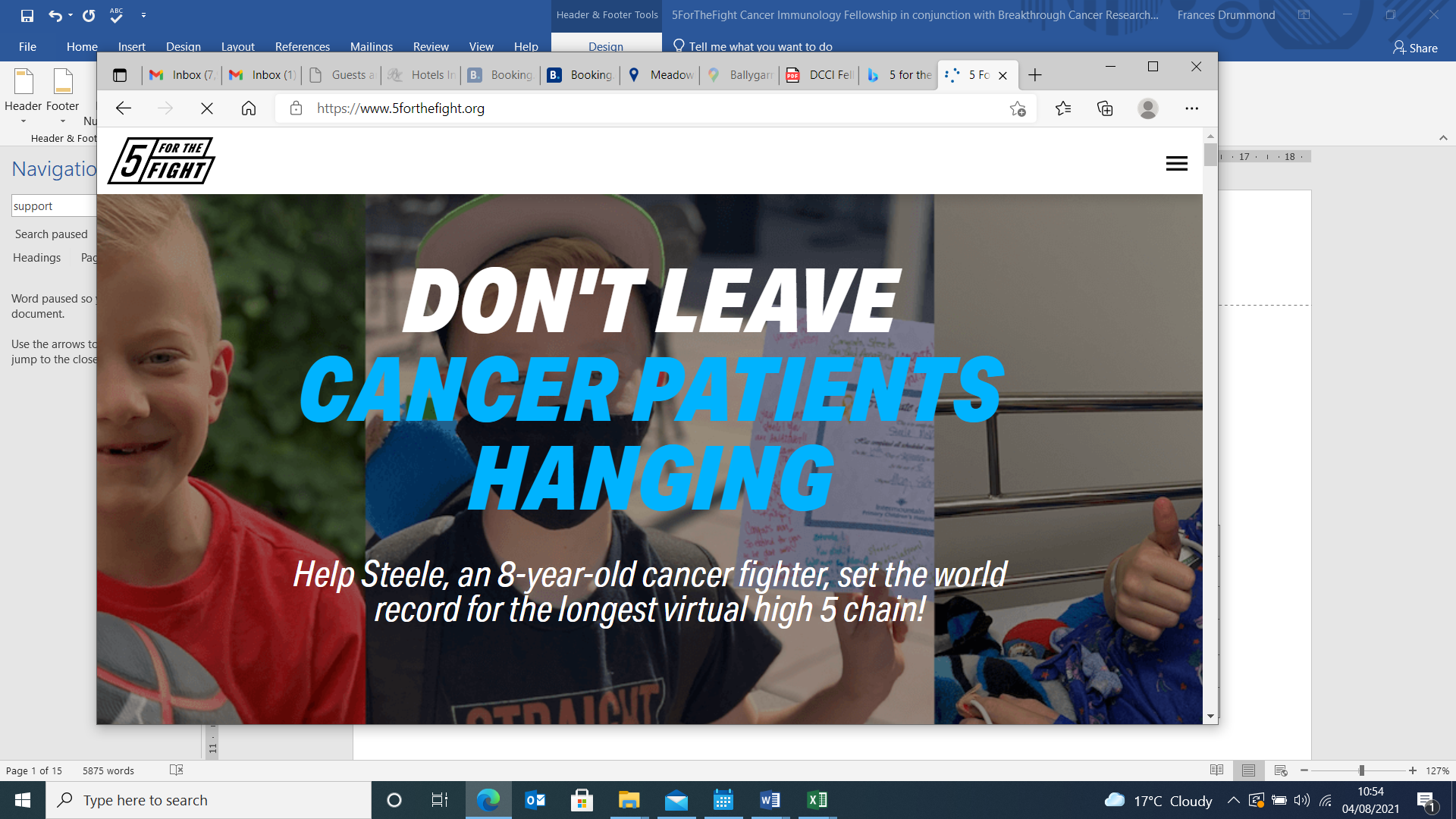 DocumentSectionLimitsApplicant CVName5 pages in totalContact details (address, email, phone)5 pages in totalCurrent Position5 pages in totalEducation (including date of PhD award)5 pages in totalEmployment to date5 pages in totalGrant history (current, pending, completed): Dates active, amount, grand body, role, percentage time commitment)5 pages in totalORCID Number5 pages in totalPublication output: Total number peer-reviewed publications; list of peer reviewed publications (Vancouver style); list of other publications. 5 pages in totalImpact e.g. Conference participation, patient contact 5 pages in totalAwards received5 pages in totalDocumentSectionLimitsProposal Title 30 wordsKeywords15 words Duration of award (months)Scientific Abstract250 wordsLay abstract250 wordsAlignment with BCR priorities250 wordsCollaborator details (max 5). Name, title, ORCID Number, role of collaborator in proposal2 pages maxAppendix 1EOI Requirement and Check list1 page